Приложение № 11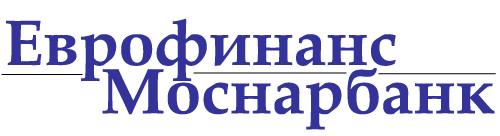 Data for identification of beneficiary*- foreign entity without incorporation of legal entityСведения для идентификации выгодоприобретателя* - иностранной структуры без образования юридического лицаTerm of storage: 5 years upon termination of the legal relation with the ClientСрок хранения: 5 лет со дня прекращения отношений с клиентомDate of the Checklist acceptance by the BankДата принятия Анкеты Банком/ 
  «___»_________________________ 20__                         * Beneficiary – a person who is not directly involved in a transaction, for whose benefit the client acts, including acting based on the Agent agreement, power of attorney, commission and trust management upon performing monetary transactions and other types of operations with property.Выгодоприобретатель - лицо, не являющееся непосредственно участником операции, к выгоде которого действует клиент, в том числе на основании агентского договора, договоров поручения, комиссии и доверительного управления, при проведении операций с денежными средствами и иным имуществомFull name, full company nameПолное наименование, полное фирменное наименованиеAbbreviated name, abbreviated company nameСокращенное наименование, сокращенное фирменное наименованиеLegal form of organisationОрганизационно-правовая формаTIN (taxpayer’s identification number) (FCC)ИНН (КИО) (при наличии)The code(s) of the foreign entity without incorporation of legal entity in the state (territory) of its registration (incorporation) as a taxpayer (or its (their) equivalents) Код (коды) (при наличии) иностранной структуры без образования юридического лица в государстве (на территории) ее регистрации (инкорпорации) в качестве налогоплательщика (или его (их) аналоги)OKPO (Russian classifier of businesses and organisations (if available)ОКПО (при наличии)OKATO (Russian classifier of political subdivisions) (if available)ОКАТО (при наличии)Registration number (number) (if available) assigned to the foreign entity without incorporation of legal entity in the state (territory) of its registration (incorporation) on incorporationРегистрационный номер (номера) (при наличии), присвоенный иностранной структуре без образования юридического лица в государстве (на территории) ее регистрации (инкорпорации) при регистрации (инкорпорации)Registering authority and place of registrationРегистрирующий орган и место регистрацииRegistered address of actual locationАдрес местонахождения (адрес государственной регистрации)The location of the core businessМесто ведения основной деятельностиProperty (owned or managed), surname, name and patronymic (if available) (denomination) and the residence address (location) of the founders and the trust owner (administrator) – regarding trusts and other foreign entities without incorporation of legal entity with a similar company structure and functionsСостав имущества, находящегося в управлении (собственности), фамилия, имя, отчество (при наличии) (наименование) и адрес места жительства (места нахождения) учредителей и доверительного собственника (управляющего) - в отношении трастов и иных иностранных структур без образования юридического лица с аналогичной структурой или функциейMailing addressПочтовый адресInformation regarding grounds enabling the Client to act for the benefit of the other person upon performing bank transactions and other kinds of activitiesСведения об основаниях, свидетельствующих о том, что клиент действует к выгоде другого лица при проведении банковских операций и иных сделокClient’s signatureПодпись КлиентаStampМ.П.Print nameФамилия, Имя, ОтчествоDate of the Client’s signatureДата заполнения сведений Клиентом_________________________StampМ.П._________________________«___»____________________ 20__Signature of the Bank’s employeeПодпись сотрудника БанкаPrint nameФамилия, Имя, ОтчествоPositionДолжность___________________________________________________«___»____________________ 20__